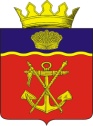 АДМИНИСТРАЦИЯКАЛАЧЁВСКОГО  МУНИЦИПАЛЬНОГО РАЙОНАВОЛГОГРАДСКОЙ  ОБЛАСТИПОСТАНОВЛЕНИЕот 11.04.2024г.                                                                    № 280О внесении изменений в постановление администрации Калачевского муниципального района Волгоградской области от 04.05.2022г. № 421 «Об утверждении перечня мероприятий, направленных на содержание объектов благоустройства в рамках исполнения решения Калачевской районной Думы Волгоградской области от «08» декабря 2021г. № 151 «Об утверждении Порядка предоставления из бюджета Калачевского муниципального района Волгоградской области бюджетам поселений иных межбюджетных трансфертов на содержание объектов благоустройства»»В соответствии с ст. 9, ст. 142.4 Бюджетного кодекса Российской Федерации, решения Калачевской районной Думы Волгоградской области от «08» декабря 2021г. № 151 «Об утверждении Порядка предоставления из бюджета Калачевского муниципального района Волгоградской области бюджетам поселений иных межбюджетных трансфертов на содержание объектов благоустройства», Администрация Калачевского муниципального района Волгоградской области постановляет:Внести изменения в постановление администрации Калачевского муниципального района Волгоградской области от 04.05.2022г. № 421 «Об утверждении перечня мероприятий, направленных на содержание объектов благоустройства в рамках исполнения решения Калачевской районной Думы Волгоградской области от «08» декабря 2021г. № 151 «Об утверждении Порядка предоставления из бюджета Калачевского муниципального района Волгоградской области бюджетам поселений иных межбюджетных трансфертов на содержание объектов благоустройства»» (далее – Постановление), изложив приложение 1 к Постановлению в новой редакции согласно приложению 1 к настоящему Постановлению.Дополнить Постановление пунктом 2 следующего содержания:«2.Утвердить Перечень объектов благоустройства, с указанием адресов, подлежащих содержанию за счет средств иных межбюджетных трансфертов на содержание объектов благоустройства согласно Приложению 2 к настоящему Постановлению.».Настоящее постановление подлежит официальному опубликованию, и применяется к правоотношениям, возникшим при составлении и исполнении бюджета Калачевского муниципального района начиная с бюджета на 2024 год. Контроль за исполнением настоящего постановления оставляю за собой.И.о. Главы Калачевского муниципального района                                                           Н.П. ЗемсковаПриложение 1к постановлению АдминистрацииКалачевского муниципального района    От11.04.2024г. № 280Перечень мероприятий, направленных на содержание объектов благоустройстваприобретение основных средств (садово-парковый инвентарь, средства малой механизации и техники, используемой в целях содержания объектов благоустройства, оборудование, в том числе навесное, приобретаемые в целях содержания и благоустройства территорий);приобретение расходных и строительных материалов;лизинговые платежи по договорам, предусматривающим лизинг техники, приобретаемой в целях содержания объектов благоустройства;уход за деревьями, кустарниками, живыми изгородями, цветами летниками и многолетниками, газонами (вырубка, корчевка, обрезка, стрижка, подготовка к зимнему периоду, подсадка, выкашивание, уборка с последующей утилизацией древесных отходов, случайного мусора и скошенной травы, подкормка и обработка зеленых насаждений, в том числе газонов, полив, в том числе поливочными водопроводами и автомобилями, устройство, содержание и ремонт поливочных водопроводов);проведение дезинсекционных мероприятий;оплата за холодное водоснабжение, электроэнергию, используемые для полива, освещения общественных территорий, фонтанов;текущий ремонт и содержание уличных туалетов, дорожек, площадок, тротуаров, лестниц (подметание, очистка от снега, наледи, очистка от травы, посыпка песком или противогололедными реагентами, ремонт тротуаров из плиточного и асфальтобетонного покрытий, ремонт элементов лестничных маршей с поручнями; уборка и вывоз мусора);содержание и текущий ремонт памятников, малых архитектурных форм, детских игровых и спортивных площадок (окраска, очистка от мусора, завоз песка, фрагментарный ремонт элементов травмобезопасного покрытия, замена элементов садово-паркового оборудования);текущий ремонт и уход за ограждениями, включая парапеты (парковые зоны, спортивные и детские площадки);содержание и ремонт систем видеонаблюдения и наружного освещения;содержание и ремонт световых фигур и элементов вечерней уличной иллюминации;озеленение (в том числе приобретение удобрений, семян и посадочного материала);содержание и ремонт фонтанов.Приложение 2к постановлению АдминистрацииКалачевского муниципального района    От11.04.2024г. № 280Перечень объектов благоустройства, с указанием адресов, подлежащих содержанию за счет средств иных межбюджетных трансфертов на содержание объектов благоустройства№ п/пНаименование муниципального образованияНаименование объектов благоустройства, с указанием адресов, подлежащих содержанию за счет средств иных межбюджетных трансфертов на содержание объектов благоустройства1231Калачевское городское поселение1. Общественная территория по ул. Кирова в границах ул. Чекмарева-ул. Краснознаменская г. Калача-на-Дону Волгоградской области;2. Благоустройство прилегающей территории к бульвару 300-летия Калача-на-Дону по адресу Волгоградская область, Калачевский район, г. Калач-на-Дону, площадь имени 70-летия Победы;3. Общественная территория по ул. Пролетарская, прилегающая к ГБУЗ «Калачевская ЦРБ»;4. Благоустройство общественной территории по ул. Чекмарева в границах ул. Октябрьская – ул. Революционная» г. Калача-на-Дону Волгоградской области;5. Благоустройство общественного пространства по ул. Октябрьская (в границах ул. Чекмарева – ул. Октябрьская 317) г. Калача-на-Дону Волгоградской области;6. Комплексное благоустройство прибрежной территории «Петровская набережная» в г. Калач-на-Дону Волгоградской области (кадастровые кварталы 34:09:150101 и 34:09:021042)2Береславское сельское поселение1. Парк по адресу Волгоградская область, Калачевский район, Береславское сельское поселение, поселок Береславка, ул. Октябрьская, д.73Бузиновское сельское поселение1. Парк по адресу Волгоградская область, Калачевский район, Бузиновское сельское поселение, ул. Школьная4Голубинское сельское поселение1. Парк Голубинского сельского поселения, расположенный по адресу: Волгоградская область, Калачевский район, станица Голубинская, пер. Клубный 105Зарянское сельское поселение1. Парк по адресу Волгоградская область, Калачевский район, Зарянское сельское поселение, поселок Заря, улица Шоссейная6Ильевское сельское поселениеЗона отдыха «Парк Дружбы» в поселке Ильевка Ильевского сельского поселения Калачевского муниципального района Волгоградской области, расположенной по адресу: Волгоградская область, Калачевский район, поселок Ильевка ул. Мира, № 13 А;Детская игровая и спортивная площадка по переулку Степному п. Пятиморск;Детская игровая и спортивная площадка в хуторе Камыши Ильевского сельского поселения;Спортивная и детская игровая площадка по улице Песчаной п. Пятиморск;Прилегающая территория к Братской могиле советских воинов, погибших в период Сталинградской битвы в х.Камыши, ул.Донская, 287Крепинское сельское поселение1. Парк по адресу Волгоградская область, Калачевский район, Крепинское сельское поселение8Логовское сельское поселениеПарк по адресу Волгоградская область, Калачевский район, Логовское сельское поселение, на пересечении ул. Ленина - Спортивная;Площадка у многоквартирного дома №50 мед. городка Логовского сельского поселения;Пешеходный тротуар по улице Ленина                    х. Логовский, от дома №2 до дома №22;Зона отдыха х. Логовский, ул. Донская, 299Ляпичевское сельское поселение1. Парк « Живу, Люблю, Горжусь» ул. 40 лет Победы, 11  х. Ляпичев Калачевского муниципального района Волгоградской области10Мариновское сельское поселение1. Прилегающая территория к зданию МКУ «АХ и ДО Мариновского сельского поселения, расположенного по адресу Волгоградская область, Калачевский район, с. Мариновка, ул. Набережная 17А11Приморское сельское поселение1. Парк по адресу Волгоградская область, Калачевский район, Приморское сельское поселение, прилегающего к зданию Приморского Дома культуры12Пятиизбянское сельское поселение1. Зона отдыха «Парк имени казачьего генерала А.К. Денисова, х. Пятиизбянский Калачевского муниципального района Волгоградской области»13Советское сельское поселениеЗона отдыха расположенная по адресу Волгоградская область, Калачевский район, п. Комсомольский, ул. Комсомольская в границах домов 44 и 47а;Зона отдыха по улице Вишинского в п. Комсомольский;Площадка возле парка и сельского дома культуры в поселке Волгодонском